EVALUASI PEMBELAJARAN	Komponen penilaian :Kehadiran = 15 %Tugas = 15 %UTS = 30 %UAS =40 %	Jakarta, 31 Oktober 2018	Mengetahui, 											Ketua Program Studi,								Dosen Pengampu,	Indra Gunarindra. S.Sn., M.Ds							Sakundria Satya Murti Wardhana Ssn M Ds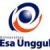 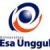 RENCANA PEMBELAJARAN SEMESTER GANJIL 2016/2017RENCANA PEMBELAJARAN SEMESTER GANJIL 2016/2017RENCANA PEMBELAJARAN SEMESTER GANJIL 2016/2017RENCANA PEMBELAJARAN SEMESTER GANJIL 2016/2017RENCANA PEMBELAJARAN SEMESTER GANJIL 2016/2017RENCANA PEMBELAJARAN SEMESTER GANJIL 2016/2017RENCANA PEMBELAJARAN SEMESTER GANJIL 2016/2017RENCANA PEMBELAJARAN SEMESTER GANJIL 2016/2017RENCANA PEMBELAJARAN SEMESTER GANJIL 2016/2017RENCANA PEMBELAJARAN SEMESTER GANJIL 2016/2017PELAKSANA AKADEMIK MATAKULIAH UMUM (PAMU)PELAKSANA AKADEMIK MATAKULIAH UMUM (PAMU)PELAKSANA AKADEMIK MATAKULIAH UMUM (PAMU)PELAKSANA AKADEMIK MATAKULIAH UMUM (PAMU)PELAKSANA AKADEMIK MATAKULIAH UMUM (PAMU)PELAKSANA AKADEMIK MATAKULIAH UMUM (PAMU)PELAKSANA AKADEMIK MATAKULIAH UMUM (PAMU)PELAKSANA AKADEMIK MATAKULIAH UMUM (PAMU)PELAKSANA AKADEMIK MATAKULIAH UMUM (PAMU)PELAKSANA AKADEMIK MATAKULIAH UMUM (PAMU)UNIVERSITAS ESA UNGGULUNIVERSITAS ESA UNGGULUNIVERSITAS ESA UNGGULUNIVERSITAS ESA UNGGULUNIVERSITAS ESA UNGGULUNIVERSITAS ESA UNGGULUNIVERSITAS ESA UNGGULUNIVERSITAS ESA UNGGULUNIVERSITAS ESA UNGGULUNIVERSITAS ESA UNGGULMata KuliahMata Kuliah:Tinjauan DesignTinjauan DesignTinjauan DesignKode MKKode MK:DIR211Mata Kuliah PrasyaratMata Kuliah Prasyarat:---Bobot MKBobot MK:2 sksDosen PengampuDosen Pengampu:Sakundria Satya Murti Wardhana. S.sn., M.DesSakundria Satya Murti Wardhana. S.sn., M.DesSakundria Satya Murti Wardhana. S.sn., M.DesKode DosenKode Dosen:7563Alokasi WaktuAlokasi Waktu:Capaian PembelajaranCapaian Pembelajaran:Mahasiswa mampu memahami dasar-dasar design dan tujuan dalam mendisign Mahasiswa mampu memahami dasar-dasar design dan tujuan dalam mendisign Mahasiswa mampu memahami dasar-dasar design dan tujuan dalam mendisign Mahasiswa mampu memahami dasar-dasar design dan tujuan dalam mendisign Mahasiswa mampu memahami dasar-dasar design dan tujuan dalam mendisign Mahasiswa mampu memahami dasar-dasar design dan tujuan dalam mendisign Mahasiswa mampu memahami dasar-dasar design dan tujuan dalam mendisign SESIKEMAMPUANAKHIRMATERI PEMBELAJARANMATERI PEMBELAJARANBENTUK PEMBELAJARANSUMBER PEMBELAJARANSUMBER PEMBELAJARANINDIKATORPENILAIANINDIKATORPENILAIANINDIKATORPENILAIAN1Mahasiswa mampu memahami dasar-dasar design dan tujuan dalam mendisign Pengenalan tentang Tinjauan Design Pengenalan tentang Tinjauan Design Metoda contextual instructionMedia : kelas, komputer, LCD, whiteboard,webLevi Strauss Claude. Antropologie Structurale : Structural Anthropology Volume I. New York : Anchor Book. 1967 Fisher Volker. Design Now, Industry or Art ? . Munich : Presstell-Verlag. 1989.Levi Strauss Claude. Antropologie Structurale : Structural Anthropology Volume I. New York : Anchor Book. 1967 Fisher Volker. Design Now, Industry or Art ? . Munich : Presstell-Verlag. 1989.Menguraikan tentang tujuan design dilihat dari tinjauan nya terhadap designMenguraikan tentang tujuan design dilihat dari tinjauan nya terhadap designMenguraikan tentang tujuan design dilihat dari tinjauan nya terhadap designSESIKEMAMPUANAKHIRMATERI PEMBELAJARANBENTUK PEMBELAJARANSUMBER PEMBELAJARANINDIKATORPENILAIANVan Peursen. Strategi Kebudayaan, Kanasius, Yogyakarya. London : Product Innovation , The Free Press, Collier Mac Millan. 1976. 2Mengenalkan kepada mahasiswa tentang tinjauan design dan relatednya dengan design interior Pengenalan tentang Tinjauan Design Metoda contextual instructionMedia :: kelas, komputer, LCD, whiteboard,webLevi Strauss Claude. Antropologie Structurale : Structural Anthropology Volume I. New York : Anchor Book. 1967 Fisher Volker. Design Now, Industry or Art ? . Munich : Presstell-Verlag. 1989.Menguraikan tentang tujuan design dilihat dari tinjauan nya terhadap designSESIKEMAMPUANAKHIRMATERI PEMBELAJARANBENTUK PEMBELAJARANSUMBER PEMBELAJARANINDIKATORPENILAIANVan Peursen. Strategi Kebudayaan, Kanasius, Yogyakarya. London : Product Innovation , The Free Press, Collier Mac Millan. 1976. 3Memahami tujuan design dalam setiap permasalahan design Pengenalan tentang Tinjauan DesignMetoda contextual instructionMedia :: kelas, komputer, LCD, whiteboard,webLevi Strauss Claude. Antropologie Structurale : Structural Anthropology Volume I. New York : Anchor Book. 1967 Fisher Volker. Design Now, Industry or Art ? . Munich : Presstell-Verlag. 1989.SESIKEMAMPUANAKHIRMATERI PEMBELAJARANBENTUK PEMBELAJARANSUMBER PEMBELAJARANINDIKATORPENILAIANVan Peursen. Strategi Kebudayaan, Kanasius, Yogyakarya. London : Product Innovation , The Free Press, Collier Mac Millan. 1976. 4Mahasiswa dapat memahami sejarah design  Pengenalan tentang Tinjauan Design Metoda contextual instructionMedia :: kelas, komputer, LCD, whiteboard,webLevi Strauss Claude. Antropologie Structurale : Structural Anthropology Volume I. New York : Anchor Book. 1967 Fisher Volker. Design Now, Industry or Art ? . Munich : Presstell-Verlag. 1989.Menguraikan tentang tujuan design dilihat dari tinjauan nya terhadap designSESIKEMAMPUANAKHIRMATERI PEMBELAJARANBENTUK PEMBELAJARANSUMBER PEMBELAJARANINDIKATORPENILAIANVan Peursen. Strategi Kebudayaan, Kanasius, Yogyakarya. London : Product Innovation , The Free Press, Collier Mac Millan. 1976. 5Mahasiswa dapat mengerti dan memahami sejarah awal design pada abad 21Pengenalan tentang Tinjauan Design Metoda contextual instructionMedia :: kelas, komputer, LCD, whiteboard,webLevi Strauss Claude. Antropologie Structurale : Structural Anthropology Volume I. New York : Anchor Book. 1967 Fisher Volker. Design Now, Industry or Art ? . Munich : Presstell-Verlag. 1989.Menguraikan tentang tujuan design dilihat dari tinjauan nya terhadap designSESIKEMAMPUANAKHIRMATERI PEMBELAJARANBENTUK PEMBELAJARANSUMBER PEMBELAJARANINDIKATORPENILAIANVan Peursen. Strategi Kebudayaan, Kanasius, Yogyakarya. London : Product Innovation , The Free Press, Collier Mac Millan. 1976. 6Mahasiswa mampu memahami dasar-dasar design dan tujuan dalam mendisign Pengenalan tentang Tinjauan Design Metoda contextual instructionMedia : kelas, komputer, LCD, whiteboard,webLevi Strauss Claude. Antropologie Structurale : Structural Anthropology Volume I. New York : Anchor Book. 1967 Fisher Volker. Design Now, Industry or Art ? . Munich : Presstell-Verlag. 1989.Menguraikan tentang tujuan design dilihat dari tinjauan nya terhadap designSESIKEMAMPUANAKHIRMATERI PEMBELAJARANBENTUK PEMBELAJARANSUMBER PEMBELAJARANINDIKATORPENILAIANVan Peursen. Strategi Kebudayaan, Kanasius, Yogyakarya. London : Product Innovation , The Free Press, Collier Mac Millan. 1976. 7Mengenalkan kepada mahasiswa tentang tinjauan design dan relatednya dengan design interior Pengenalan tentang Tinjauan Design Metoda contextual instructionMedia :: kelas, komputer, LCD, whiteboard,webLevi Strauss Claude. Antropologie Structurale : Structural Anthropology Volume I. New York : Anchor Book. 1967 Fisher Volker. Design Now, Industry or Art ? . Munich : Presstell-Verlag. 1989.Menguraikan tentang tujuan design dilihat dari tinjauan nya terhadap designSESIKEMAMPUANAKHIRMATERI PEMBELAJARANBENTUK PEMBELAJARANSUMBER PEMBELAJARANINDIKATORPENILAIANVan Peursen. Strategi Kebudayaan, Kanasius, Yogyakarya. London : Product Innovation , The Free Press, Collier Mac Millan. 1976. 7Memahami tujuan design dalam setiap permasalahan design Pengenalan tentang Tinjauan DesignMetoda contextual instructionMedia :: kelas, komputer, LCD, whiteboard,webLevi Strauss Claude. Antropologie Structurale : Structural Anthropology Volume I. New York : Anchor Book. 1967 Fisher Volker. Design Now, Industry or Art ? . Munich : Presstell-Verlag. 1989.SESIKEMAMPUANAKHIRMATERI PEMBELAJARANBENTUK PEMBELAJARANSUMBER PEMBELAJARANINDIKATORPENILAIANVan Peursen. Strategi Kebudayaan, Kanasius, Yogyakarya. London : Product Innovation , The Free Press, Collier Mac Millan. 1976. 8Mahasiswa dapat memahami sejarah design  Pengenalan tentang Tinjauan Design Metoda contextual instructionMedia :: kelas, komputer, LCD, whiteboard,webLevi Strauss Claude. Antropologie Structurale : Structural Anthropology Volume I. New York : Anchor Book. 1967 Fisher Volker. Design Now, Industry or Art ? . Munich : Presstell-Verlag. 1989.Menguraikan tentang tujuan design dilihat dari tinjauan nya terhadap designSESIKEMAMPUANAKHIRMATERI PEMBELAJARANBENTUK PEMBELAJARANSUMBER PEMBELAJARANINDIKATORPENILAIANVan Peursen. Strategi Kebudayaan, Kanasius, Yogyakarya. London : Product Innovation , The Free Press, Collier Mac Millan. 1976. 10Mahasiswa dapat mengerti dan memahami sejarah awal design pada abad 21Pengenalan tentang Tinjauan Design Metoda contextual instructionMedia :: kelas, komputer, LCD, whiteboard,webLevi Strauss Claude. Antropologie Structurale : Structural Anthropology Volume I. New York : Anchor Book. 1967 Fisher Volker. Design Now, Industry or Art ? . Munich : Presstell-Verlag. 1989.Menguraikan tentang tujuan design dilihat dari tinjauan nya terhadap designSESIKEMAMPUANAKHIRMATERI PEMBELAJARANBENTUK PEMBELAJARANSUMBER PEMBELAJARANINDIKATORPENILAIANVan Peursen. Strategi Kebudayaan, Kanasius, Yogyakarya. London : Product Innovation , The Free Press, Collier Mac Millan. 1976. 11Mahasiswa mampu memahami dasar-dasar design dan tujuan dalam mendisign Pengenalan tentang Tinjauan Design Metoda contextual instructionMedia : kelas, komputer, LCD, whiteboard,webLevi Strauss Claude. Antropologie Structurale : Structural Anthropology Volume I. New York : Anchor Book. 1967 Fisher Volker. Design Now, Industry or Art ? . Munich : Presstell-Verlag. 1989.Menguraikan tentang tujuan design dilihat dari tinjauan nya terhadap designSESIKEMAMPUANAKHIRMATERI PEMBELAJARANBENTUK PEMBELAJARANSUMBER PEMBELAJARANINDIKATORPENILAIANVan Peursen. Strategi Kebudayaan, Kanasius, Yogyakarya. London : Product Innovation , The Free Press, Collier Mac Millan. 1976. 12Mengenalkan kepada mahasiswa tentang tinjauan design dan relatednya dengan design interior Pengenalan tentang Tinjauan Design Metoda contextual instructionMedia :: kelas, komputer, LCD, whiteboard,webLevi Strauss Claude. Antropologie Structurale : Structural Anthropology Volume I. New York : Anchor Book. 1967 Fisher Volker. Design Now, Industry or Art ? . Munich : Presstell-Verlag. 1989.Menguraikan tentang tujuan design dilihat dari tinjauan nya terhadap designSESIKEMAMPUANAKHIRMATERI PEMBELAJARANBENTUK PEMBELAJARANSUMBER PEMBELAJARANINDIKATORPENILAIANVan Peursen. Strategi Kebudayaan, Kanasius, Yogyakarya. London : Product Innovation , The Free Press, Collier Mac Millan. 1976. 13Memahami tujuan design dalam setiap permasalahan design Pengenalan tentang Tinjauan DesignMetoda contextual instructionMedia :: kelas, komputer, LCD, whiteboard,webLevi Strauss Claude. Antropologie Structurale : Structural Anthropology Volume I. New York : Anchor Book. 1967 Fisher Volker. Design Now, Industry or Art ? . Munich : Presstell-Verlag. 1989.SESIKEMAMPUANAKHIRMATERI PEMBELAJARANBENTUK PEMBELAJARANSUMBER PEMBELAJARANINDIKATORPENILAIANVan Peursen. Strategi Kebudayaan, Kanasius, Yogyakarya. London : Product Innovation , The Free Press, Collier Mac Millan. 1976. 14Mahasiswa dapat memahami sejarah design  Pengenalan tentang Tinjauan Design Metoda contextual instructionMedia :: kelas, komputer, LCD, whiteboard,webLevi Strauss Claude. Antropologie Structurale : Structural Anthropology Volume I. New York : Anchor Book. 1967 Fisher Volker. Design Now, Industry or Art ? . Munich : Presstell-Verlag. 1989.Menguraikan tentang tujuan design dilihat dari tinjauan nya terhadap designSESIKEMAMPUANAKHIRMATERI PEMBELAJARANBENTUK PEMBELAJARANSUMBER PEMBELAJARANINDIKATORPENILAIANVan Peursen. Strategi Kebudayaan, Kanasius, Yogyakarya. London : Product Innovation , The Free Press, Collier Mac Millan. 1976. SESIPROSE-DURBEN-TUKSEKOR> 77 ( A / A-)SEKOR > 65(B- / B / B+ )SEKOR >60(C / C+ )SEKOR > 45( D )SEKOR <45( E )BOBOT1Pretest testTes tulisan dan Praktikum (UTS)Menguraikan pengertian tinjauan design yang berhubungan dengan interior Menguraikan pengertian tinjauan design dengan benar Menguraikan pengertian tinjauan design dengan kurang benarMenguraikan pengertian tinjauan design dengan kurang benar dan lengkap.Tidak Menguraikan pengertian tinjauan design  5 %2Pre test dan post testTes tulisan dan Praktikum (UTS)Menguraikan pengertian penelitian tinjauan design ke dalam penjelasan  Menguraikan hasil penelitian dengan benarMenguraikan hasil penelitian dengan kurang benarMenguraikan hasil penelitian dengan kurang benar dan lengkap.Tidak Menguraikan hasil penelitian dengan benar.5 %3Pre test, progress test dan post testTes tulisan dan Praktikum (UTS)Menguraikan pengertian tinjauan design dengan project yang akan di kerjakan dengan benarMenguraikan pengertian tinjauan design dengan tepatMenguraikan pengertian tinjauan design dengan kurang benarMenguraikan pengertian tinjauan design dengan kurang benar dan lengkap.Tidak Menguraikan pengertian tinjauan design 5 %4Post testTes tulisan dan Praktikum (UTS)Menguraikan pengertian permasalahan tinjauan design  dengan benarMenguraikan permasalahan tinjauan design secara tepatMenguraikan permasalahan tinjauan design dengan kurang benarMenguraikan permasalahn tinjauan design kurang benar dan lengkap.Tidak Menguraikan permasalahan tinjauan design 5 %SESIPROSE-DURBEN-TUKSEKOR> 77 ( A / A-)SEKOR > 65(B- / B / B+ )SEKOR >60(C / C+ )SEKOR > 45( D )SEKOR <45( E )BOBOT5Post testTes tulisan dan Praktikum (UAS)Menguraikan pengertian tinjauan design dengan benar dan mampu menyelesaikan dengan benarMenguraikan pengertian tinjauan design secara tepatMenguraikan pengertian tinjauan design dengan kurang benarMenguraikan pengertian tinjauan design kurang benar dan lengkapTidak Menguraikan pengertian tinjauan design30 %6Post testTes tulisan dan Praktikum (UTS)Menguraikan pengertian tinjauan design dengan benar dan mampu menyelesaikan dengan benar Menguraikan pengertian tinjauan design secara tepatMenguraikan pengertian tinjauan design dengan kurang benarMenguraikan pengertian tinjauan design kurang benar dan lengkapTidak Menguraikan pengertian tinjauan design5 %7Post testTes tulisandan Praktikum (UTS)Mampu mengerjakan hasil tinjauan design dengan benar dan tepatMampu mengerjakan pengertian tinjauan design dengan benarMampu mengerjakan pengertian tinjauan design kurang benarMampu mengerjakan pengertian tinjauan design kurang benar dan lengkap.Tidak Mampu mengerjakan pengertian tinjauan design dengan tingkat Lanjut5 %8Post testTes tulisan dan PraktikumMampu menciptakan pengertian tinjauan design dengan benar dan tepat.Mampu menciptakan pengertian tinjauan design dengan benarMampu menciptakan pengertian tinjauan design dengan kurang benarMampu menciptakan pengertian tinjauan design dengan kurang benar dan lengkapTidak Mampu menciptakan pengertian tinjauan design dengan kurang benar dan lengkap0SESIPROSE-DURBEN-TUKSEKOR> 77 ( A / A-)SEKOR > 65(B- / B / B+ )SEKOR >60(C / C+ )SEKOR > 45( D )SEKOR <45( E )BOBOT9Progress test dan post testTes tulisan dan PraktikumMampu menciptakan pengertian tinjauan design dengan benar dan tepat. Mampu menciptakan pengertian tinjauan design dengan benarMampu menciptakan pengertian tinjauan design dengan kurang benarMampu menciptakan pengertian tinjauan design dengan kurang benar dan lengkapTidak Mampu menciptakan pengertian tinjauan design dengan kurang benar dan lengkap010Post testTes tulisan dan PraktikumMampu memahami dalam proses mendesign dengan sejarah perkembangan design dengan baik dan benar Mampu memahami dalam proses mendesign dengan sejarah perkembangan design dengan benarMampu memahami dalam proses mendesign dengan sejarah perkembangan design dengan kurang benarMampu memahami dalam proses mendesign dengan sejarah perkembangan design dengan kurang benar dan lengkap.Tidak Mampu memahami dalam proses mendesign dengan sejarahperkembangan design dengan kurang benar dan0SESIPROSE-DURBEN-TUKSEKOR> 77 ( A / A-)SEKOR > 65(B- / B / B+ )SEKOR >60(C / C+ )SEKOR > 45( D )SEKOR <45( E )BOBOT11Post testTes tulisan dan PraktikumMampu membedakan jenis-jenis perkembangan design dalam project yang dikerjakan dengan baik dan benarMampu membedakan jenis-jenis perkembangan design dalam project yang dikerjakan dengan benar.Mampu membedakan jenis-jenis perkembangan design dalam project yang dikerjakan dengan kurang benarMampu membedakan jenis-jenis perkembangan design dalam project yang dikerjakan dengan kurang benar dan lengkapTidak Mampu membedakan jenis-jenis perkembangan design dalam project yang dikerjakan dengan kurang benar dan lengkap012Post testTes tulisan dan PraktikumMampu memberikan penelitian terhadap project design dalam perkembangan design yang ada dengan baik dan benarMampu memberikan penelitian terhadap project design dalam perkembangan design yang ada dengan benar.Mampu memberikan penelitian terhadap project design dalam perkembangan design yang ada dengan kurang benarMampu memberikan penelitian terhadap project design dalam perkembangan design yang ada dengan kurang benar dan lengkapTidak Mampu memberikan penelitian terhadap project design dalam perkembangan design yang ada dengan kurang benar dan lengkap0SESIPROSE-DURBEN-TUKSEKOR > 77 ( A / A-)SEKOR  > 65(B- / B / B+ )SEKOR >60(C / C+ )SEKOR > 45( D )SEKOR < 45( E )BOBOT13Post testTes tulisan dan PraktikumMampu memberikan advice berhubungan dengan sejarah perkembangan design dalam sebuah project yang ada dengan baik dan benar Mampu memberikan advice berhubungan dengan sejarah perkembangan design dalam sebuah project yang ada dengan benarMampu memberikan advice berhubungan dengan sejarah perkembangan design dalam sebuah project yang ada dengan kurang benarMampu memberikan advice berhubungan dengan sejarah perkembangan design dalam sebuah project yang ada dengan kurang benar dan lengkap.Tidak Mampu memberikan advice berhubungan dengan sejarah perkembangan design dalam sebuah project yang ada dengan kurang benar dan10 %14Post testTes tulisan dan PraktikumMahasiswa mampu mempresentasikan sejarah perkembangan design dalam sebuah project design dengan baik dan benarMampu mempresentasikan sejarah perkembangan design dalam sebuah project design dengan tepat.Mampu mempresentasikan sejarah perkembangan design dalam sebuah project design dengan kurang benar.Mampu mempresentasikan sejarah perkembangan design dalam sebuah project design dengan kurang benar dan lengkap.Tidak mampu mempresentasikan sejarah perkembangan design dalam sebuah project design dengan benar 10 %